IWWF Virtual SeriesOnline - Worldwide3rd October 20202 Star International Competition200 INT Ranking Points  part of CWWC World RankingBULLETIN Competition Page: http://myzone.cablewakeboard.net/en/116/?sub=6&comp=2252	WAKEBOARD COMPETITION: Invert Heelside Back Roll family and Transfer Obstacle Trick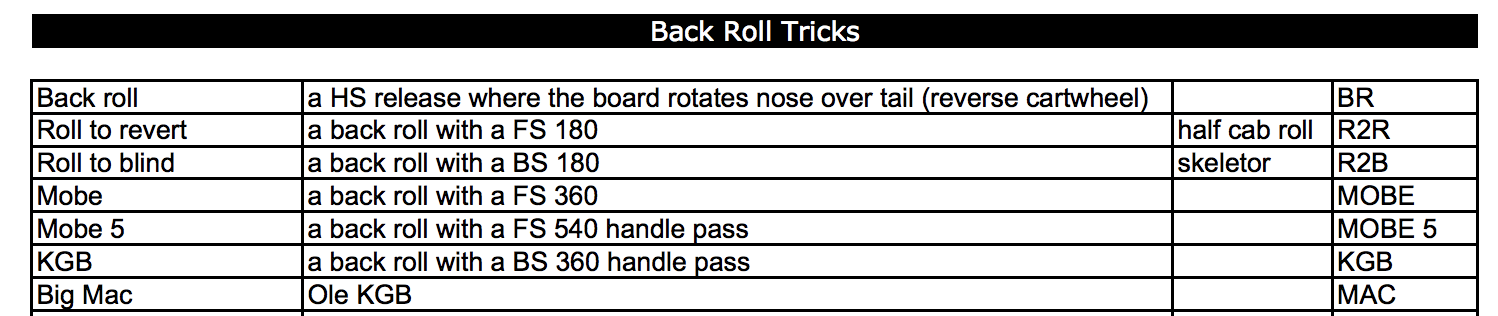 SEATED WAKEBOARD COMPETITION: Transfer Obstacle HitWAKESKATE COMPETITION: Best 3 Rail HitCompetition FormatDue to covid19 and the fact that many countries still have significant restrictions in place regarding travel and leisure activities, we are running a series of small events to encourage riders back onto the water at local parks. All local Covid19 restrictions must be adhered to. We have removed any restriction to the type of cable you can film your entry on, to make the competition accessible to as many riders as possible. How do you enter:Enter the relevant competition on Cable Wakeboard. Please ensure you enter the correct category.	Competition Page: 	http://myzone.cablewakeboard.net/en/116/?sub=6&comp=2252		Double check your entry is there, if you can’t see yourself in the 	competition, please contact us, and we will help you register.Film your entry – making sure your run is in-line with the competition requirements. If you send in an awesome trick, that’s not in the requirement list, it will unfortunately not be judged.Check your video quality, make sure we can see your approach, execution, and landing (we need to see you ride it away)Upload your video to the relevant category on Facebook:Click here to go to the IWWF Cablewakeboard Facebook Page	Please note, comments will be turned off on the posts once the competition has closed for EntriesWait for the results the Virtual Podium!GOOD LUCK and we are really looking forward seeing all your videosThank you for supporting IWWF Cable Wakeboard.Online competition rules.All riders need to join the individual competitions on cablewakeboard.netThe videos need to contain the full name of the riders, your nickname is not enough, we need to know who you are and be able to match to your Cablewakeboard.net entry.All Riders need to wear life jackets and helmets.Riders can only use a video once the same video cannot be used for multiple competitions.No editing of videos with slow motion on the grabs and so on, a rider can upload the video with 2 parts one not edited and the second edited to point attention on grabs or 2 different camera views.The video need to be of good quality, if not rider will be judged on what can be seen in the video and not what he performed in reality.The video need to be uploaded in the correct category, if a boy uploads a video in open men he will be judged and he will receive ranking point in open men, if an open rider uploads a video in boys he will not be judged etcYou should ensure both tricks are included in the video uploaded. The tricks can be completed in separate runs at diff cables if you want to, but please cut tricks to upload as one video.If there are less than 3 riders in one category it will be combined with another category as in the rule book for international competitions. (with the exception of the Open Category)If a rider uploads a different trick to the one requested, that trick will not be judged.If a rider does not have access to Facebook, then they should send us a direct link to their video via Vimeo, and the Cable Wakeboard Council will upload the entry to Facebook.Online Competition Series:The IWWF International Ranking Point Competition Series gives riders the opportunity to compete virtually during the Pandemic, in a safe Covid secure way. The Series is designed to assist our athletes to maintain their competitive edge, and stay focused whilst physical competitions are currently on hold. It also ensures that there is a fair base across the world, as the different restrictions across the world make virtually impossible to hold a true physical International competition. Athletes can also use this platform to show funding bodies and sponsors that they are still active in their sport, and it will hopefully assist them to maintain funding streams,The Virtual Competition Series is made up of 6 Competitions, all looking at different areas of our sport.This enables all riders to achieve up to 1400 Ranking Points across the year, which will also maintain point structures required for World and Confederation Championships. OrganiserIWWF Cable Wakeboard World CouncilContact: Simone Sivieri or Suzi NightingaleEmail: office@cablewakeboard.netCWWC RankingInternational Waterski & Wakeboard FederationConfederation: OPEN TO ALLContact: info@cablewakeboard.netWebsite: www.cablewakeboard.netLocationWorldwide – At your local cable park.Any type of Cable is acceptable (Straight Line or Full Cable)TransportThe easiest and safest way possible – try to be as close to home as possibleRulesThe competition will be run in accordance with the IWWF Cable Wakeboard World Rule Book and the Online rules composed and ratified by the Cable Wakeboard Council – attached to the competition information pageCable DetailsAny Cable, Any Manufacturer, Any Type, Any Speed Any direction CategoriesAll IWWF International Categories with a minimum of 3 Riders, any riders in categories with less than 3 riders will be merged into thenext appropriate age category (ride up). With the exception of the OPEN DIVISION, as riders cannot be merged into other categories.WAKESKATE – Is only running for the OPEN CATEGORYEntry & CostsThe closing date for Entries on Cablewakeboard.net is:3rdth October 2020Judging starts on 4th OctoberFREE TO ENTER - NO LATE ENTRIES ACCEPTEDYOU MUST ENTER ON CABLEWAKEBOARD.NET, otherwise your entry will not be Judged.OFFICIALS PANELThe Judging Panel is made up of Qualified Judges from the Cable Wakeboard Council – The exact panel will be notified once Judging commences.Series NoStars & PointsDATEWakeboard SeatedWake Skate11 STAR – 100 Points4th August 2020Kicker 540--21 STAR – 100 Points19th September Invert: HS Raley family & Kicker SpinRight Hand Kicker Spin3 Flat Tricks line32 STAR – 200 points3rd OctoberInvert: HS Back Roll family & Transfer Obstacle TrickTransfer Obstacle TrickBest Rail Hit42 STAR – 200 Points17th OctoberInvert: HS Front Family & Any Invert on KickerLeft Hand Kicker Spin1 Flat & 1 Rail53 STAR – 400 Points31st OctoberInvert: Any TS invert & RailAny Rail Trick1 Trick Regular stance & Same trick switch stance63 STAR – 400 Points14th NovemberInvert: Whip trick & Any Kicker SpinAny Kicker SpinFlip Trick